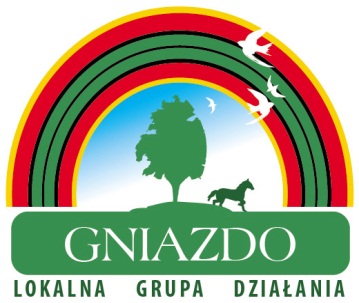 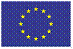 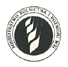 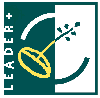 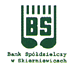 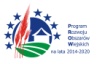 Skierniewice, 2016-05-06Lista laureatów konkursu edukacyjno-ekologicznego im. Jana Bernata XX edycja „Bolimowski Park Krajobrazowy – moja mała ojczyzna” DZIEŃ ZIEMI’ 2016Miejsce Imię i nazwiskoPlacówkaTytuł pracyPodpis osoby odbierającej nagrodęKlasa 0 / 6 latKlasa 0 / 6 latKlasa 0 / 6 latKlasa 0 / 6 latKlasa 0 / 6 lat1Bartłomiej PlacekPrzedszkole w Lipcach Reymontowskich„Bolimowski Park Krajobrazowy – mała ojczyzna”2Marta KrokockaPrzedszkole w Godzianowie ul. Sportowa 5„Prawdziwa wiosna”3Szymon BałutSzkoła Podstawowa w Trzciannie„Bolimowski Park Krajobrazowy”Klasa IKlasa IKlasa IKlasa IKlasa I1Maja CieślakSzkoła Podstawowa w Godzianowie„Relaks w BPK”2Jakub DymeckiSzkoła Podstawowa w Bolimowie„Dzięcioł, jeleń i jeże”3Filip DybiecSzkoła Podstawowa w Słomkowie„Łoś”Klasa IIKlasa IIKlasa IIKlasa IIKlasa II1Robert Calvo BudniakSzkoła Podstawowa w Bolimowie„Mieszkańcy lasu”2Magdalena DudekPubliczna Szkoła Podstawowa w JanisławicachPająk tygrzyk paskowany”3Zuzanna MierzejewskaZSO w Godzianowie„Sowy”Klasa IIIKlasa IIIKlasa IIIKlasa IIIKlasa III1Wiktoria KwiatkowskaSzkoła Podstawowa w Seligowie„Zaskroniec w trawie”2Emilia WieprzkowiczSzkoła Podstawowa w Miedniewicach-3Katarzyna HacSzkoła Podstawowa im. M. Wasilewskiego  w Głuchowie-